Hanke nimetus: „Raasiku valla avalike alade korrashoiuteenus 2021“Hankija nimi: Raasiku VallavalitsusHankeliik: alla lihthanke piirmäära hangeHangitavate heakorratööde tehniline kirjeldus ja maksumused käibemaksuta.Üldised heakorratööd2. Hekkide korrashoid ja trimmerdamised3. Talvised heakorratöödJoonised:Aruküla alevik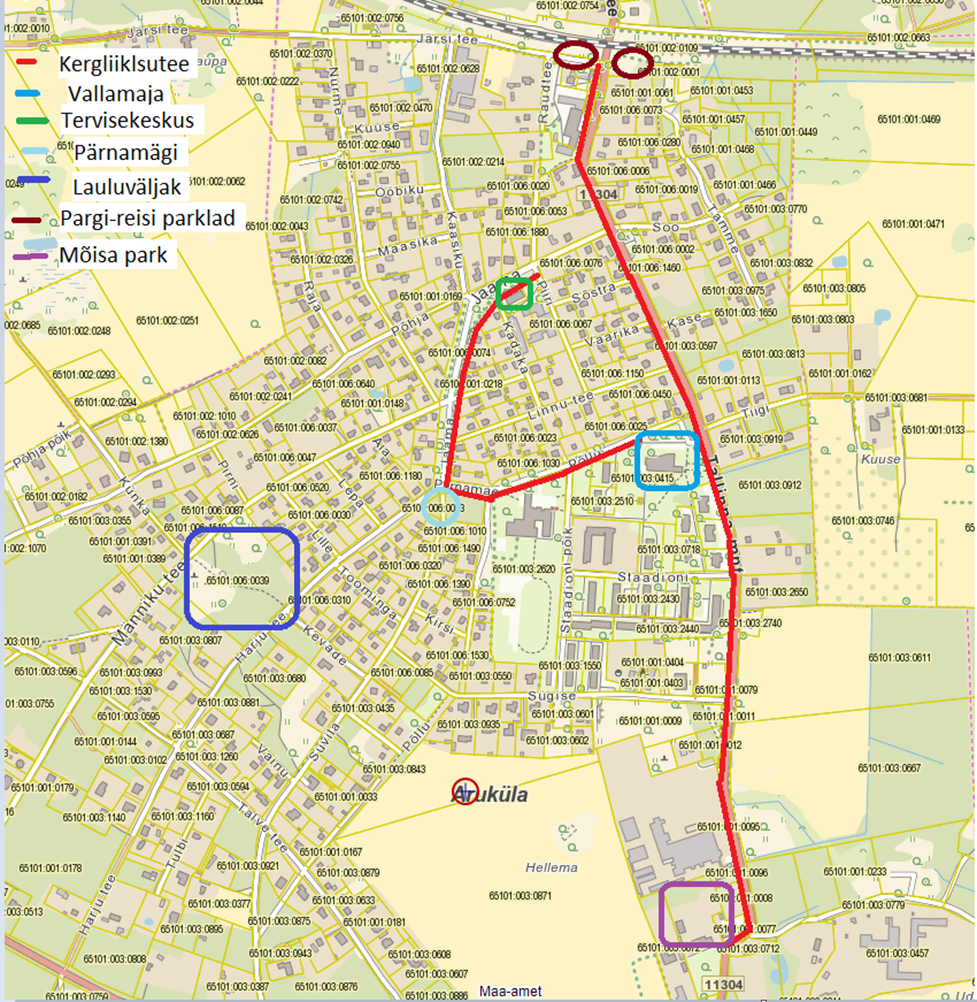 Raasiku alevik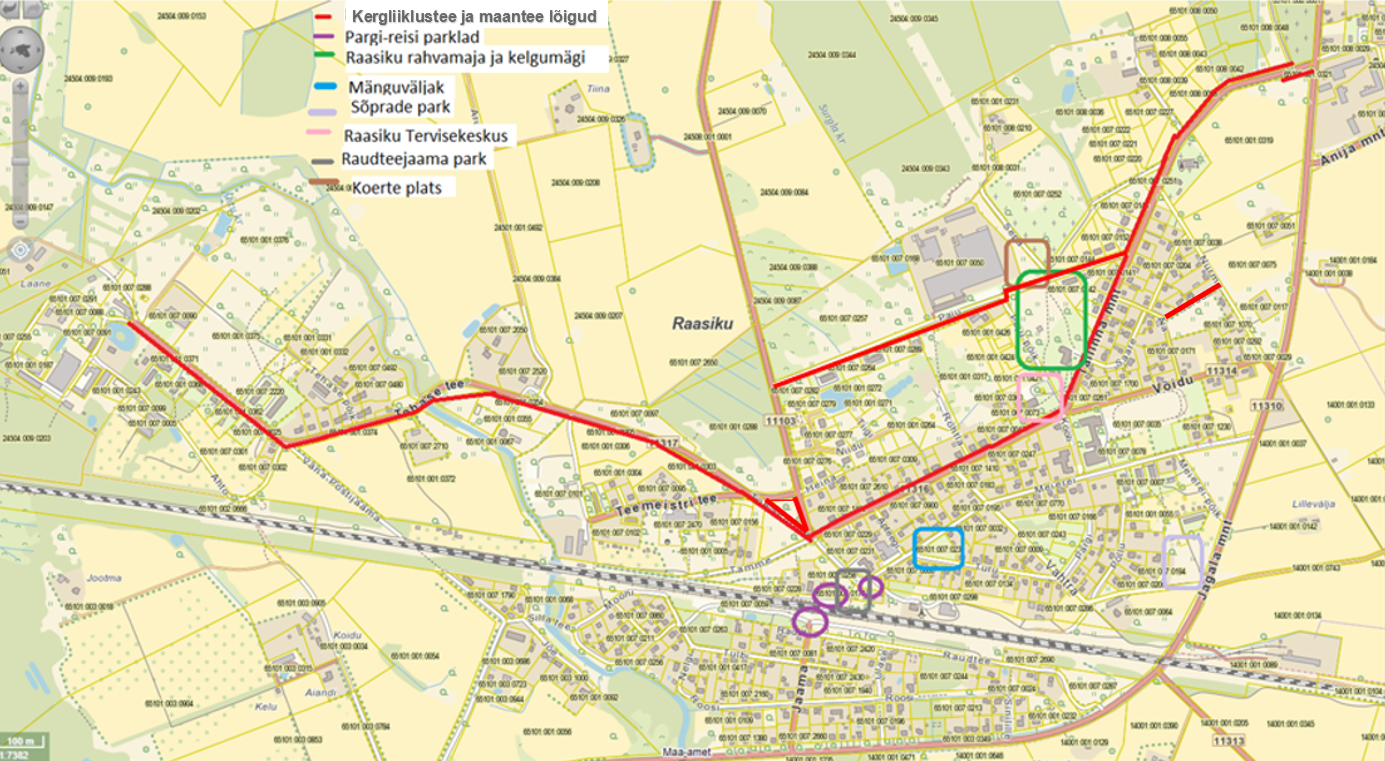 4. Avalike prügikastide tühjendamine ja prügikastide ümbruse korrashoid5. Avalike pakendipunktide ümbruse korrashoidPakkumise esitamise tingimused.Pakkuja peab:Hankija jätab endale õiguse suurendada või vähendada lepinguperioodil heakorrateenuse mahtu kuni 10 % ulatuses hooldatavate alade mahust (objektide lisamine, välja arvamine).Pakutava heakorrateenuse maksumus kokku (eelnevas kollastes lahtrites märgitud hinnad kokku ehk kõikide teenuste hind hankeperioodiks 12 kuud KOKKU) märkida dokumenti „Heakorrahanke pakkumus“. Kõik maksumused esitada ilma käibemaksuta.NB! Märkida teenustööde nr 1 – 5 maksumused hankeperioodil (so 12 kuud eeldatavalt 15.veebruar 2021 – 14.veebruar 2022) kokku.Hindamiskriteerium: madalaim hind. NB! Kui on hanke kohta küsimusi, saata need e-posti aadressile: hanked@raasiku.eeÜldised heakorratöödÜldised heakorratöödÜldised heakorratöödÜldised heakorratöödÜldised heakorratöödArukülaAadress/asukoht1 kord nädalas / kogu periood1 kord kuus aprill kuni novemberVarise kokkukogumine vastavalt vajadusele september kuni novemberVallamaja/rahvamaja välistrepid ja territoorium Tallinna mnt 24 (65101:003:0415)Territooriumi ulatuses prahi koristamine ja kogumispunkti või -konteinerisse viimine. Kui kinnistul on prügi liigiti kogumine võimalik, tuleb seda kasutada. s.t jäätmed tuleb panna liigiomasesse konteinerisse.Maha langenud okste koristamine ja kogumispunkti või -konteinerisse viimine.Sügiseste puulehtede koristamine ja kokkukogumine kuni lehtede lõpliku mahalangemiseni. Lehtede kogumine läbipaistvatesse 200 l või 250 l kilekottidesse jäätmekäitlejale üleandmiseks. Kokkukogumise aeg eelnevalt kokku leppida, et tagada haljastusjäätmete graafikujärgne vedu (toimub üle nädala). Kogutud haljastusjäätmete asukoht ja kogus teatada valla keskkonnaspetsialistile.Tervisekeskuse territooriumPiiri tn 12 A (65101:006:0038); Piir tn 12 D (65101:006:0036)Territooriumi ulatuses prahi koristamine ja kogumispunkti või -konteinerisse viimine. Kui kinnistul on prügi liigiti kogumine võimalik, tuleb seda kasutada. s.t jäätmed tuleb panna liigiomasesse konteinerisse.Maha langenud okste koristamine ja kogumispunkti või -konteinerisse viimine.Sügiseste puulehtede koristamine ja kokkukogumine kuni lehtede lõpliku mahalangemiseni. Lehtede kogumine läbipaistvatesse 200 l või 250 l kilekottidesse jäätmekäitlejale üleandmiseks. Kokkukogumise aeg eelnevalt kokku leppida, et tagada haljastusjäätmete graafikujärgne vedu (toimub üle nädala). Kogutud haljastusjäätmete asukoht ja kogus teatada valla keskkonnaspetsialistile.Pärnamägi ja kolmnurk Suvila tn 1A (65101:006:0084) Harju tn 1A (65101:006:0093)Territooriumi ulatuses prahi koristamine ja kogumispunkti või -konteinerisse viimine. Kui kinnistul on prügi liigiti kogumine võimalik, tuleb seda kasutada. s.t jäätmed tuleb panna liigiomasesse konteinerisse.Maha langenud okste koristamine ja kogumispunkti või -konteinerisse viimine.Sügiseste puulehtede koristamine ja kokkukogumine kuni lehtede lõpliku mahalangemiseni. Lehtede kogumine läbipaistvatesse 200 l või 250 l kilekottidesse jäätmekäitlejale üleandmiseks. Kokkukogumise aeg eelnevalt kokku leppida, et tagada haljastusjäätmete graafikujärgne vedu (toimub üle nädala). Kogutud haljastusjäätmete asukoht ja kogus teatada valla keskkonnaspetsialistile.LauluväljakMänniku tee 15a // Aruküla lauluväljak (65101:006:0039)Territooriumi ulatuses prahi koristamine ja kogumispunkti või -konteinerisse viimine. Kui kinnistul on prügi liigiti kogumine võimalik, tuleb seda kasutada. s.t jäätmed tuleb panna liigiomasesse konteinerisse.Maha langenud okste koristamine ja kogumispunkti või -konteinerisse viimine.Sügiseste puulehtede koristamine ja kokkukogumine kuni lehtede lõpliku mahalangemiseni. Lehtede kogumine läbipaistvatesse 200 l või 250 l kilekottidesse jäätmekäitlejale üleandmiseks. Kokkukogumise aeg eelnevalt kokku leppida, et tagada haljastusjäätmete graafikujärgne vedu (toimub üle nädala). Kogutud haljastusjäätmete asukoht ja kogus teatada valla keskkonnaspetsialistile.Tallinna mnt: kergliiklustee Järsi tee kuni Lagedi-Aruküla-Peningi tee vaheline ala kergliiklustee ja maantee vaheline ala ning turuplats Soo tn ja Soo tn 1, Tallinna mnt ja Tallinna mnt 17 piirneval alal Aruküla – Kostivere tee (65101:003:0351) ja Aruküla – Kostivere teelõigud (65101:001:0077; 65101:001:0008; 65101:001:0096; 65101:001:0095; 65101:001:0013; 65101:001:0079) ning vahelised aladTerritooriumi ulatuses prahi koristamine ja kogumispunkti või -konteinerisse viimine. Kui kinnistul on prügi liigiti kogumine võimalik, tuleb seda kasutada. s.t jäätmed tuleb panna liigiomasesse konteinerisse.Maha langenud okste koristamine ja kogumispunkti või -konteinerisse viimine.Sügiseste puulehtede koristamine ja kokkukogumine kuni lehtede lõpliku mahalangemiseni. Lehtede kogumine läbipaistvatesse 200 l või 250 l kilekottidesse jäätmekäitlejale üleandmiseks. Kokkukogumise aeg eelnevalt kokku leppida, et tagada haljastusjäätmete graafikujärgne vedu (toimub üle nädala). Kogutud haljastusjäätmete asukoht ja kogus teatada valla keskkonnaspetsialistile.Põllu tänava sõidutee ja  kergliiklusteePõllu tn lõik 1 (65101:003:0616) Territooriumi ulatuses prahi koristamine ja kogumispunkti või -konteinerisse viimine. Kui kinnistul on prügi liigiti kogumine võimalik, tuleb seda kasutada. s.t jäätmed tuleb panna liigiomasesse konteinerisse.Maha langenud okste koristamine ja kogumispunkti või -konteinerisse viimine.Sügiseste puulehtede koristamine ja kokkukogumine kuni lehtede lõpliku mahalangemiseni. Lehtede kogumine läbipaistvatesse 200 l või 250 l kilekottidesse jäätmekäitlejale üleandmiseks. Kokkukogumise aeg eelnevalt kokku leppida, et tagada haljastusjäätmete graafikujärgne vedu (toimub üle nädala). Kogutud haljastusjäätmete asukoht ja kogus teatada valla keskkonnaspetsialistile.Jaama tn kergliiklustee ja lähiala (paarisarvuliste kinnistute ja sõidutee vaheline ala)Jaama tn (65101:006:0074)Territooriumi ulatuses prahi koristamine ja kogumispunkti või -konteinerisse viimine. Kui kinnistul on prügi liigiti kogumine võimalik, tuleb seda kasutada. s.t jäätmed tuleb panna liigiomasesse konteinerisse.Maha langenud okste koristamine ja kogumispunkti või -konteinerisse viimine.Sügiseste puulehtede koristamine ja kokkukogumine kuni lehtede lõpliku mahalangemiseni. Lehtede kogumine läbipaistvatesse 200 l või 250 l kilekottidesse jäätmekäitlejale üleandmiseks. Kokkukogumise aeg eelnevalt kokku leppida, et tagada haljastusjäätmete graafikujärgne vedu (toimub üle nädala). Kogutud haljastusjäätmete asukoht ja kogus teatada valla keskkonnaspetsialistile.Pargi ja Reisi parklad ning Järsi tee lõik kuni Raudtee teeni.Aruküla raudteejaam (65101:002:0109; 65101:002:0683)Territooriumi ulatuses prahi koristamine ja kogumispunkti või -konteinerisse viimine. Kui kinnistul on prügi liigiti kogumine võimalik, tuleb seda kasutada. s.t jäätmed tuleb panna liigiomasesse konteinerisse.Maha langenud okste koristamine ja kogumispunkti või -konteinerisse viimine.Sügiseste puulehtede koristamine ja kokkukogumine kuni lehtede lõpliku mahalangemiseni. Lehtede kogumine läbipaistvatesse 200 l või 250 l kilekottidesse jäätmekäitlejale üleandmiseks. Kokkukogumise aeg eelnevalt kokku leppida, et tagada haljastusjäätmete graafikujärgne vedu (toimub üle nädala). Kogutud haljastusjäätmete asukoht ja kogus teatada valla keskkonnaspetsialistile.Mõisa parkTallinna mnt 38 (65101:003:0827)Territooriumi ulatuses prahi koristamine ja kogumispunkti või -konteinerisse viimine. Kui kinnistul on prügi liigiti kogumine võimalik, tuleb seda kasutada. s.t jäätmed tuleb panna liigiomasesse konteinerisse.Maha langenud okste koristamine ja kogumispunkti või -konteinerisse viimine.Sügiseste puulehtede koristamine ja kokkukogumine kuni lehtede lõpliku mahalangemiseni. Lehtede kogumine läbipaistvatesse 200 l või 250 l kilekottidesse jäätmekäitlejale üleandmiseks. Kokkukogumise aeg eelnevalt kokku leppida, et tagada haljastusjäätmete graafikujärgne vedu (toimub üle nädala). Kogutud haljastusjäätmete asukoht ja kogus teatada valla keskkonnaspetsialistile.Aruküla objektide üldiste heakorratööde maksumus hankeperioodil (12 kuud) kokku:Aruküla objektide üldiste heakorratööde maksumus hankeperioodil (12 kuud) kokku:RaasikuAadress/asukoht1 kord nädalas / kogu periood1 kord kuus aprill kuni novemberVarise kokkukogumine vastavalt vajadusele september kuni novemberRahvamaja territoorium ja kelgumägiTallinna mnt 21 (65101:007:0114)Territooriumi ulatuses prahi koristamine ja kogumispunkti või -konteinerisse viimine. Kui kinnistul on prügi liigiti kogumine võimalik, tuleb seda kasutada. s.t jäätmed tuleb panna liigiomasesse konteinerisse.Maha langenud okste koristamine ja kogumispunkti või -konteinerisse viimine.Sügiseste puulehtede koristamine ja kokkukogumine kuni lehtede lõpliku mahalangemiseni. Lehtede kogumine läbipaistvatesse 200 l või 250 l kilekottidesse jäätmekäitlejale üleandmiseks. Kokkukogumise aeg eelnevalt kokku leppida, et tagada haljastusjäätmete graafikujärgne vedu (toimub üle nädala). Kogutud haljastusjäätmete asukoht ja kogus teatada valla keskkonnaspetsialistile.Tervisekeskuse territooriumTallinna mnt 19/3 (65101:007:0083)Territooriumi ulatuses prahi koristamine ja kogumispunkti või -konteinerisse viimine. Kui kinnistul on prügi liigiti kogumine võimalik, tuleb seda kasutada. s.t jäätmed tuleb panna liigiomasesse konteinerisse.Maha langenud okste koristamine ja kogumispunkti või -konteinerisse viimine.Sügiseste puulehtede koristamine ja kokkukogumine kuni lehtede lõpliku mahalangemiseni. Lehtede kogumine läbipaistvatesse 200 l või 250 l kilekottidesse jäätmekäitlejale üleandmiseks. Kokkukogumise aeg eelnevalt kokku leppida, et tagada haljastusjäätmete graafikujärgne vedu (toimub üle nädala). Kogutud haljastusjäätmete asukoht ja kogus teatada valla keskkonnaspetsialistile.Tallinna mnt kergliiklustee ja sõidutee vaheline alaJaama tee lõik 1 (65101:008:0051); Tallinna mnt 39 A (65101:007:0251); Jaama tee lõik 4 (65101:007:0145); Jaama tee lõik 3 (65101:007:0135); Tallinna mnt (65101:007:0077)Territooriumi ulatuses prahi koristamine ja kogumispunkti või -konteinerisse viimine. Kui kinnistul on prügi liigiti kogumine võimalik, tuleb seda kasutada. s.t jäätmed tuleb panna liigiomasesse konteinerisse.Maha langenud okste koristamine ja kogumispunkti või -konteinerisse viimine.Sügiseste puulehtede koristamine ja kokkukogumine kuni lehtede lõpliku mahalangemiseni. Lehtede kogumine läbipaistvatesse 200 l või 250 l kilekottidesse jäätmekäitlejale üleandmiseks. Kokkukogumise aeg eelnevalt kokku leppida, et tagada haljastusjäätmete graafikujärgne vedu (toimub üle nädala). Kogutud haljastusjäätmete asukoht ja kogus teatada valla keskkonnaspetsialistile.Tehase tee kergliiklustee ja sõidutee vaheline alaRaasiku elektri tee (65101:001:0724)Territooriumi ulatuses prahi koristamine ja kogumispunkti või -konteinerisse viimine. Kui kinnistul on prügi liigiti kogumine võimalik, tuleb seda kasutada. s.t jäätmed tuleb panna liigiomasesse konteinerisse.Maha langenud okste koristamine ja kogumispunkti või -konteinerisse viimine.Sügiseste puulehtede koristamine ja kokkukogumine kuni lehtede lõpliku mahalangemiseni. Lehtede kogumine läbipaistvatesse 200 l või 250 l kilekottidesse jäätmekäitlejale üleandmiseks. Kokkukogumise aeg eelnevalt kokku leppida, et tagada haljastusjäätmete graafikujärgne vedu (toimub üle nädala). Kogutud haljastusjäätmete asukoht ja kogus teatada valla keskkonnaspetsialistile.Tehase tee 30 ja 28 juurest kuni kolmnurk haljasalani k.a Tehase tee lõigud 5 - 18 ja 20 (65101:001:0303;0305; 0356; 0353; 0354; 0359; 0336; 0373; 0374; 0362; 0364; 0366; 0367; 0371; 0722); Tehase tee 2 (65101:001:0287)Territooriumi ulatuses prahi koristamine ja kogumispunkti või -konteinerisse viimine. Kui kinnistul on prügi liigiti kogumine võimalik, tuleb seda kasutada. s.t jäätmed tuleb panna liigiomasesse konteinerisse.Maha langenud okste koristamine ja kogumispunkti või -konteinerisse viimine.Sügiseste puulehtede koristamine ja kokkukogumine kuni lehtede lõpliku mahalangemiseni. Lehtede kogumine läbipaistvatesse 200 l või 250 l kilekottidesse jäätmekäitlejale üleandmiseks. Kokkukogumise aeg eelnevalt kokku leppida, et tagada haljastusjäätmete graafikujärgne vedu (toimub üle nädala). Kogutud haljastusjäätmete asukoht ja kogus teatada valla keskkonnaspetsialistile.Paju tn kergliiklusteePaju tn (65101:007:0172)Territooriumi ulatuses prahi koristamine ja kogumispunkti või -konteinerisse viimine. Kui kinnistul on prügi liigiti kogumine võimalik, tuleb seda kasutada. s.t jäätmed tuleb panna liigiomasesse konteinerisse.Maha langenud okste koristamine ja kogumispunkti või -konteinerisse viimine.Sügiseste puulehtede koristamine ja kokkukogumine kuni lehtede lõpliku mahalangemiseni. Lehtede kogumine läbipaistvatesse 200 l või 250 l kilekottidesse jäätmekäitlejale üleandmiseks. Kokkukogumise aeg eelnevalt kokku leppida, et tagada haljastusjäätmete graafikujärgne vedu (toimub üle nädala). Kogutud haljastusjäätmete asukoht ja kogus teatada valla keskkonnaspetsialistile.Raudteejaama parkJaama plats (65101:007:0173) Territooriumi ulatuses prahi koristamine ja kogumispunkti või -konteinerisse viimine. Kui kinnistul on prügi liigiti kogumine võimalik, tuleb seda kasutada. s.t jäätmed tuleb panna liigiomasesse konteinerisse.Maha langenud okste koristamine ja kogumispunkti või -konteinerisse viimine.Sügiseste puulehtede koristamine ja kokkukogumine kuni lehtede lõpliku mahalangemiseni. Lehtede kogumine läbipaistvatesse 200 l või 250 l kilekottidesse jäätmekäitlejale üleandmiseks. Kokkukogumise aeg eelnevalt kokku leppida, et tagada haljastusjäätmete graafikujärgne vedu (toimub üle nädala). Kogutud haljastusjäätmete asukoht ja kogus teatada valla keskkonnaspetsialistile.Pargi ja Reisi parkladMeierei tn (65101:007:0195); Raasiku Raudteejaam (65101:007:0059)Territooriumi ulatuses prahi koristamine ja kogumispunkti või -konteinerisse viimine. Kui kinnistul on prügi liigiti kogumine võimalik, tuleb seda kasutada. s.t jäätmed tuleb panna liigiomasesse konteinerisse.Maha langenud okste koristamine ja kogumispunkti või -konteinerisse viimine.Sügiseste puulehtede koristamine ja kokkukogumine kuni lehtede lõpliku mahalangemiseni. Lehtede kogumine läbipaistvatesse 200 l või 250 l kilekottidesse jäätmekäitlejale üleandmiseks. Kokkukogumise aeg eelnevalt kokku leppida, et tagada haljastusjäätmete graafikujärgne vedu (toimub üle nädala). Kogutud haljastusjäätmete asukoht ja kogus teatada valla keskkonnaspetsialistile.MänguväljakTuru tn 1A (65101:007:0234)Territooriumi ulatuses prahi koristamine ja kogumispunkti või -konteinerisse viimine. Kui kinnistul on prügi liigiti kogumine võimalik, tuleb seda kasutada. s.t jäätmed tuleb panna liigiomasesse konteinerisse.Maha langenud okste koristamine ja kogumispunkti või -konteinerisse viimine.Sügiseste puulehtede koristamine ja kokkukogumine kuni lehtede lõpliku mahalangemiseni. Lehtede kogumine läbipaistvatesse 200 l või 250 l kilekottidesse jäätmekäitlejale üleandmiseks. Kokkukogumise aeg eelnevalt kokku leppida, et tagada haljastusjäätmete graafikujärgne vedu (toimub üle nädala). Kogutud haljastusjäätmete asukoht ja kogus teatada valla keskkonnaspetsialistile.Sõprade parkJägala mnt 45 A (65101:007:0284)Territooriumi ulatuses prahi koristamine ja kogumispunkti või -konteinerisse viimine. Kui kinnistul on prügi liigiti kogumine võimalik, tuleb seda kasutada. s.t jäätmed tuleb panna liigiomasesse konteinerisse.Maha langenud okste koristamine ja kogumispunkti või -konteinerisse viimine.Sügiseste puulehtede koristamine ja kokkukogumine kuni lehtede lõpliku mahalangemiseni. Lehtede kogumine läbipaistvatesse 200 l või 250 l kilekottidesse jäätmekäitlejale üleandmiseks. Kokkukogumise aeg eelnevalt kokku leppida, et tagada haljastusjäätmete graafikujärgne vedu (toimub üle nädala). Kogutud haljastusjäätmete asukoht ja kogus teatada valla keskkonnaspetsialistile.Koidu tn transpordimaaKoidu tn (65101:007:0208)Territooriumi ulatuses prahi koristamine ja kogumispunkti või -konteinerisse viimine. Kui kinnistul on prügi liigiti kogumine võimalik, tuleb seda kasutada. s.t jäätmed tuleb panna liigiomasesse konteinerisse.Maha langenud okste koristamine ja kogumispunkti või -konteinerisse viimine.Sügiseste puulehtede koristamine ja kokkukogumine kuni lehtede lõpliku mahalangemiseni. Lehtede kogumine läbipaistvatesse 200 l või 250 l kilekottidesse jäätmekäitlejale üleandmiseks. Kokkukogumise aeg eelnevalt kokku leppida, et tagada haljastusjäätmete graafikujärgne vedu (toimub üle nädala). Kogutud haljastusjäätmete asukoht ja kogus teatada valla keskkonnaspetsialistile.Raasiku objektide üldiste heakorratööde maksumus hankeperioodil (12 kuud) kokku:Raasiku objektide üldiste heakorratööde maksumus hankeperioodil (12 kuud) kokku:KulliAadress/asukoht1 kord nädalas / kogu perioodRaudteejaama parklaHeinapõllu tee 11 transpordimaa (65101:002:0084)Territooriumi ulatuses prahi koristamine ja kogumispunkti või -konteinerisse viimine. Kui kinnistul on prügi liigiti kogumine võimalik, tuleb seda kasutada. s.t jäätmed tuleb panna liigiomasesse konteinerisse.Kulli küla üldiste heakorratööde maksumus hankeperioodil (12 kuud) kokku:Kulli küla üldiste heakorratööde maksumus hankeperioodil (12 kuud) kokku:Punktis 1 nimetatud tööde maksumus hankeperioodil (12 kuud) KOKKUPunktis 1 nimetatud tööde maksumus hankeperioodil (12 kuud) KOKKUKorrashoiuobjektidKorrashoiuobjektidPeriood kevad - sügisPeriood kevad - sügisAruküla alevikAadress/asukohtKaks korda aastasÜks kord aastasAruküla tervisekeskusPiiri 12 D (65101:006:0036)Heki hoolduslõikus kevadel ja sügisel, pesitsusrahu jälgidesAruküla Kivilinna linnakTallinna mnt 24 hoone tagakülg (65101:003:0415)Heki hoolduslõikus – augustVallamaja esine põõsashekk (parkla – Põllu tn vahel)Tallinna mnt 24 Põllu tn lõik 1 (65101:007:0252) piirnev Hoolduslõikus peale õitsemist – augustisPõllu tn kergliiklusteega külgnev sirelihekkPõllu tn 1 (65101:003:2500) piirnevHoolduslõikus – augustTööde maksumus Arukülas hankeperioodil (12 kuud) kokkuTööde maksumus Arukülas hankeperioodil (12 kuud) kokkuRaasiku alevikAadress/asukohtKaks korda aastasÜks kord aastasRaasiku raudteejaam, sh küüditatute mälestusmärkMeierei tn (65101:007:0195); Raasiku raudteejaam (65101:007:0059)Heki pügamine ja hoolduslõikus kevadel (23. nädal) ja august-septemberRaasiku Rahvamaja ja sellega piirneva kergliiklustee elupuuhekkTallinna mnt 21 (65101:007:0114)Heki pügamine ja hoolduslõikus – august Raasiku vana kalmistuJägala mnt 51 A ja Tallinna mnt ristmik (65101:008:0061)Heki pügamine 2 korda aastas (23. nädal) ja august-septemberRaasiku uus kalmistuSepa tn 1A (65101:007:0252)Heki pügamine 2 korda aastas (23. nädal) ja august-septemberTööde maksumus Raasikul hankeperioodil (12 kuud) kokkuTööde maksumus Raasikul hankeperioodil (12 kuud) kokkuKüladAadress/asukohtKaks korda aastasKaks korda aastasÜks kord aastasGustav Ernesaksa mälestusmärgi ümbrus Perila külasPerila küla, mälestusmärk (65101:004:0362)Heki pügamine, vajadusel ümbritsevate puude hoolduslõikus enne võidupüha (hiljemalt 24. nädal)Tööde maksumus külades hankeperioodil (12 kuud) kokkuTööde maksumus külades hankeperioodil (12 kuud) kokkuRaasiku alevikAadress/asukohtPeriood kevad – sügis (mai 20. nädal – september) üks kord kuusPeriood kevad – sügis (mai 20. nädal – september) üks kord kuusPeriood kevad – sügis (mai 20. nädal – september) üks kord kuusRaasiku kalmistudJägala mnt 51A ja Sepa tn 1ATrimmeriga hooldustööd: – kiviaiad, vanad hauatähised ja mälestusmärgid ning hooldamata hauaplatsid. Vanal kalmistul trimmeritöö pindala ca 4500m2;uuel kalmistul trimmeritööd pindala ca 2500m2Trimmeriga hooldustööd: – kiviaiad, vanad hauatähised ja mälestusmärgid ning hooldamata hauaplatsid. Vanal kalmistul trimmeritöö pindala ca 4500m2;uuel kalmistul trimmeritööd pindala ca 2500m2Trimmeriga hooldustööd: – kiviaiad, vanad hauatähised ja mälestusmärgid ning hooldamata hauaplatsid. Vanal kalmistul trimmeritöö pindala ca 4500m2;uuel kalmistul trimmeritööd pindala ca 2500m2Tööde maksumus hankeperioodil (12 kuud) kokkuTööde maksumus hankeperioodil (12 kuud) kokkuPunktis 2 nimetatud tööde maksumus hankeperioodil (12 kuud) KOKKUPunktis 2 nimetatud tööde maksumus hankeperioodil (12 kuud) KOKKUPunktis 2 nimetatud tööde maksumus hankeperioodil (12 kuud) KOKKUKorrashoiuobjektid Aadress/asukohtTööde kirjeldusRaasiku vallamaja (2 sissepääsu)Tallinna mnt 24 (65101:007:0252)Sissepääsuteede puhastamine lumest, kui on toimunud tihe lumesadu, ca 1h ja lumepaksus on visuaalsel vaatluselt alates 10 cm, võiks töödega alustada.Tihe lumesadu ajavahemikul 07:30-20:00, siis hoida alad pidevalt korras. Kui tihe lumesadu öösel, siis alustada töödega hommikul kell 07:30.Kui Kultuuriseltsis toimub üritus, mis tingib lisa tööd hilisemal ajal, tööde teostamine eraldi kokkuleppel. Sissepääsude kõrval olevad parklad ei kuulu hankemahtu. Libeduse tõrje vastavalt vajadusele..Aruküla Tervisekeskus ja raamatukogu (3 sissepääsu)Piiri 12 D (65101:006:0036)Sissepääsuteede puhastamine lumest, kui on toimunud tihe lumesadu, ca 1h ja lumepaksus on visuaalsel vaatluselt alates 10 cm, võiks töödega alustada.Tihe lumesadu ajavahemikul 07:30-20:00, siis hoida alad pidevalt korras. Kui tihe lumesadu öösel, siis alustada töödega hommikul kell 07:30.Kui Kultuuriseltsis toimub üritus, mis tingib lisa tööd hilisemal ajal, tööde teostamine eraldi kokkuleppel. Sissepääsude kõrval olevad parklad ei kuulu hankemahtu. Libeduse tõrje vastavalt vajadusele..Raasiku Rahvamaja (2 sissepääsu)Tallinna mnt 21 (65101:007:0114)Sissepääsuteede puhastamine lumest, kui on toimunud tihe lumesadu, ca 1h ja lumepaksus on visuaalsel vaatluselt alates 10 cm, võiks töödega alustada.Tihe lumesadu ajavahemikul 07:30-20:00, siis hoida alad pidevalt korras. Kui tihe lumesadu öösel, siis alustada töödega hommikul kell 07:30.Kui Kultuuriseltsis toimub üritus, mis tingib lisa tööd hilisemal ajal, tööde teostamine eraldi kokkuleppel. Sissepääsude kõrval olevad parklad ei kuulu hankemahtu. Libeduse tõrje vastavalt vajadusele..Raasiku Tervisekeskus (2 sissepääsu)Tallinna mnt 19/3 (65101:007:0083)Sissepääsuteede puhastamine lumest, kui on toimunud tihe lumesadu, ca 1h ja lumepaksus on visuaalsel vaatluselt alates 10 cm, võiks töödega alustada.Tihe lumesadu ajavahemikul 07:30-20:00, siis hoida alad pidevalt korras. Kui tihe lumesadu öösel, siis alustada töödega hommikul kell 07:30.Kui Kultuuriseltsis toimub üritus, mis tingib lisa tööd hilisemal ajal, tööde teostamine eraldi kokkuleppel. Sissepääsude kõrval olevad parklad ei kuulu hankemahtu. Libeduse tõrje vastavalt vajadusele..Aruküla aleviku bussiootekodade (5tk) lumekoristus (asukohtade kaart lisatud failis)Aruküla aleviku bussiootekodade (5tk) lumekoristus (asukohtade kaart lisatud failis)-	Ootekodade puhastamine lumest, kui on toimunud tihe lumesadu, ca 1h ja lumepaksus on visuaalsel vaatluselt alates 10 cm, võiks töödega alustada.-	Tihe lumesadu ajavahemikul 07:30-20:00, siis hoida alad pidevalt korras. Kui tihe lumesadu öösel, siis alustada töödega hommikul kell 07:30.Punktis 3 nimetatud tööde maksumus hankeperioodil (12 kuud) KOKKUPunktis 3 nimetatud tööde maksumus hankeperioodil (12 kuud) KOKKUArukülaAadress/asukohtPrügikastid kogus (tk)Alevikes paiknevate prügikastide tühjendamine ja ümbruse koristamine ning kogumispunkti või -vastavasse konteinerisse viimine.Vallamaja territooriumTallinna mnt 2481 kord nädalasPõllu tn kergliiklustee ja mänguväljakPõllu tn / Pärnamäe 2+11 kord nädalasTallinna mnt kergliiklusteeTallinna mnt81 kord nädalasPargi ja Reisi parklaraudteejaam21 kord nädalasaleviku bussipeatused91 kord nädalasTerviserada51 kord nädalasLauluväljak1mai - sept 1 kord nädalas; okt - apr 1 kord kuusRaasikuRaasiku RahvamajaTallinna mnt 2111 kord nädalasTervisekeskusTallinna mnt 19/321 kord nädalasRaudteejaama parkJaama plats, Meierei tn11 kord nädalasPargi ja Reisi parklaMeierei tn 11 kord nädalasMänguväljakTuru tn 1A11 kord nädalasTehase kergliiklusteeTehase tee51 kord nädalasTallinna mnt kergliiklusteeTallinna mnt41 kord nädalasJägala mnt (kalmistu juures)Jägala mnt 51A11 kord nädalasSilla teel (jalakäijate sild)Tehase tee11 kord nädalasKoerte platsPaju 4a 1mai - sept 1 kord nädalas; okt - apr 1 kord kuusSõprade parkJägala mnt 45a1mai - sept 1 kord nädalas; okt - apr 1 kord kuusKüladPeningi bussipeatusedPeningi küla21 kord nädalasPerila bussipeatusHärma küla11 kord nädalasKurgla-tähekujuline tiikKurgla küla1mai - sept 1 kord nädalas; okt - apr 1 kord kuusPunktis 4 nimetatud tööde maksumus hankeperioodil (12 kuud) KOKKUPunktis 4 nimetatud tööde maksumus hankeperioodil (12 kuud) KOKKUPunktis 4 nimetatud tööde maksumus hankeperioodil (12 kuud) KOKKUArukülaAadress/asukohtKord nädalasKord kuusRaamatukoguPiiri tn 12aAlevikes paiknevate pakendikonteinerite ümbruse koristamine ja mittesobilike jäätmete (segaolmejäätmed, ehitusjäätmed, lehtklaas jms) kogumispunkti või -konteinerisse viimine.PoodPõllu tn 14Alevikes paiknevate pakendikonteinerite ümbruse koristamine ja mittesobilike jäätmete (segaolmejäätmed, ehitusjäätmed, lehtklaas jms) kogumispunkti või -konteinerisse viimine.KivilinnStaadioni põik / Staadioni 9 vastasAlevikes paiknevate pakendikonteinerite ümbruse koristamine ja mittesobilike jäätmete (segaolmejäätmed, ehitusjäätmed, lehtklaas jms) kogumispunkti või -konteinerisse viimine.KivilinnTallinna mnt 32Alevikes paiknevate pakendikonteinerite ümbruse koristamine ja mittesobilike jäätmete (segaolmejäätmed, ehitusjäätmed, lehtklaas jms) kogumispunkti või -konteinerisse viimine.VallamajaTallinna mnt 24Alevikes paiknevate pakendikonteinerite ümbruse koristamine ja mittesobilike jäätmete (segaolmejäätmed, ehitusjäätmed, lehtklaas jms) kogumispunkti või -konteinerisse viimine.MõisTallinna mnt 36Alevikes paiknevate pakendikonteinerite ümbruse koristamine ja mittesobilike jäätmete (segaolmejäätmed, ehitusjäätmed, lehtklaas jms) kogumispunkti või -konteinerisse viimine.Järsi teeJärsi tee 4Alevikes paiknevate pakendikonteinerite ümbruse koristamine ja mittesobilike jäätmete (segaolmejäätmed, ehitusjäätmed, lehtklaas jms) kogumispunkti või -konteinerisse viimine.Põhja tnPõhja tn 32Alevikes paiknevate pakendikonteinerite ümbruse koristamine ja mittesobilike jäätmete (segaolmejäätmed, ehitusjäätmed, lehtklaas jms) kogumispunkti või -konteinerisse viimine.Harju teeTalve tee ja Harju tee ristmikAlevikes paiknevate pakendikonteinerite ümbruse koristamine ja mittesobilike jäätmete (segaolmejäätmed, ehitusjäätmed, lehtklaas jms) kogumispunkti või -konteinerisse viimine.RaasikuAadress/asukohtAlevikes paiknevate pakendikonteinerite ümbruse koristamine ja mittesobilike jäätmete (segaolmejäätmed, ehitusjäätmed, lehtklaas jms) kogumispunkti või -konteinerisse viimine.TuletõrjedepooPae tn 4Alevikes paiknevate pakendikonteinerite ümbruse koristamine ja mittesobilike jäätmete (segaolmejäätmed, ehitusjäätmed, lehtklaas jms) kogumispunkti või -konteinerisse viimine.Pargi ja Reisi parklaMeierei tnAlevikes paiknevate pakendikonteinerite ümbruse koristamine ja mittesobilike jäätmete (segaolmejäätmed, ehitusjäätmed, lehtklaas jms) kogumispunkti või -konteinerisse viimine.Nurme Nurme tn 14Alevikes paiknevate pakendikonteinerite ümbruse koristamine ja mittesobilike jäätmete (segaolmejäätmed, ehitusjäätmed, lehtklaas jms) kogumispunkti või -konteinerisse viimine.TervisekeskusTallinna mnt 19Alevikes paiknevate pakendikonteinerite ümbruse koristamine ja mittesobilike jäätmete (segaolmejäätmed, ehitusjäätmed, lehtklaas jms) kogumispunkti või -konteinerisse viimine.Tehase kortermajad ja parklaTehase tee 8; Tehase tee 28Alevikes paiknevate pakendikonteinerite ümbruse koristamine ja mittesobilike jäätmete (segaolmejäätmed, ehitusjäätmed, lehtklaas jms) kogumispunkti või -konteinerisse viimine.Tulbi Tulbi tn ja Kannikese tn ristmiku lähistelAlevikes paiknevate pakendikonteinerite ümbruse koristamine ja mittesobilike jäätmete (segaolmejäätmed, ehitusjäätmed, lehtklaas jms) kogumispunkti või -konteinerisse viimine.Paju kortermajadPaju tn 3Alevikes paiknevate pakendikonteinerite ümbruse koristamine ja mittesobilike jäätmete (segaolmejäätmed, ehitusjäätmed, lehtklaas jms) kogumispunkti või -konteinerisse viimine.KüladesAadress/asukohtHajaasustuses paiknevate pakendikonteinerite ümbruse koristamine ja mittesobilike jäätmete (segaolmejäätmed, ehitusjäätmed, lehtklaas jms) kogumispunkti või -konteinerisse viimineKalesiMasinakeskuse tee 2Hajaasustuses paiknevate pakendikonteinerite ümbruse koristamine ja mittesobilike jäätmete (segaolmejäätmed, ehitusjäätmed, lehtklaas jms) kogumispunkti või -konteinerisse viiminePeningiRaasiku tee 13 eesHajaasustuses paiknevate pakendikonteinerite ümbruse koristamine ja mittesobilike jäätmete (segaolmejäätmed, ehitusjäätmed, lehtklaas jms) kogumispunkti või -konteinerisse viiminePerila (Tasuja)Külakeskuse -, Tasuja-, Kadaka tee vastasHajaasustuses paiknevate pakendikonteinerite ümbruse koristamine ja mittesobilike jäätmete (segaolmejäätmed, ehitusjäätmed, lehtklaas jms) kogumispunkti või -konteinerisse viiminePerila (Liivaaugu)Liivaaugu-Esko teeHajaasustuses paiknevate pakendikonteinerite ümbruse koristamine ja mittesobilike jäätmete (segaolmejäätmed, ehitusjäätmed, lehtklaas jms) kogumispunkti või -konteinerisse viimineKivilooKülakeskuse juuresHajaasustuses paiknevate pakendikonteinerite ümbruse koristamine ja mittesobilike jäätmete (segaolmejäätmed, ehitusjäätmed, lehtklaas jms) kogumispunkti või -konteinerisse viiminePikavereMõisakooli juures Kooli teelHajaasustuses paiknevate pakendikonteinerite ümbruse koristamine ja mittesobilike jäätmete (segaolmejäätmed, ehitusjäätmed, lehtklaas jms) kogumispunkti või -konteinerisse viimineKulliVäikekoha tee ja Kulli tn ristmikHajaasustuses paiknevate pakendikonteinerite ümbruse koristamine ja mittesobilike jäätmete (segaolmejäätmed, ehitusjäätmed, lehtklaas jms) kogumispunkti või -konteinerisse viimineHärma Härma tee 14Hajaasustuses paiknevate pakendikonteinerite ümbruse koristamine ja mittesobilike jäätmete (segaolmejäätmed, ehitusjäätmed, lehtklaas jms) kogumispunkti või -konteinerisse viimineIgavere Igavere-Suursoo teeHajaasustuses paiknevate pakendikonteinerite ümbruse koristamine ja mittesobilike jäätmete (segaolmejäätmed, ehitusjäätmed, lehtklaas jms) kogumispunkti või -konteinerisse viimineRätla Rätla teeHajaasustuses paiknevate pakendikonteinerite ümbruse koristamine ja mittesobilike jäätmete (segaolmejäätmed, ehitusjäätmed, lehtklaas jms) kogumispunkti või -konteinerisse viimineTõhelgi Tõhelgi teeHajaasustuses paiknevate pakendikonteinerite ümbruse koristamine ja mittesobilike jäätmete (segaolmejäätmed, ehitusjäätmed, lehtklaas jms) kogumispunkti või -konteinerisse viimineMallavereMaidu teeHajaasustuses paiknevate pakendikonteinerite ümbruse koristamine ja mittesobilike jäätmete (segaolmejäätmed, ehitusjäätmed, lehtklaas jms) kogumispunkti või -konteinerisse viimineJärsiKoluvere tee ja Metsaküla tee ristHajaasustuses paiknevate pakendikonteinerite ümbruse koristamine ja mittesobilike jäätmete (segaolmejäätmed, ehitusjäätmed, lehtklaas jms) kogumispunkti või -konteinerisse viiminePunktis 5 nimetatud tööde maksumus hankeperioodil (12 kuud) KOKKUPunktis 5 nimetatud tööde maksumus hankeperioodil (12 kuud) KOKKUPunktis 5 nimetatud tööde maksumus hankeperioodil (12 kuud) KOKKUOmama või saama kasutada ühte järgnevatest sõidukitestsõiduauto/kaubik koos järelhaagisegaväikeveokOmama või saama kasutada järgnevaid vahendeidmootorsaaglehepuhurtrimmer (rohu, võsa lõikamiseks)käsitsi töötamise vahendid Omama Keskkonnaameti poolt väljastatud õigust jäätmeveo teostamiseks